                                         POTVRZENÍ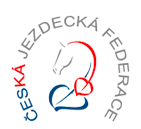 O úhradě licenčního poplatku  za hostování  zahraničního jezdce  dle Sazebníku  (bod 4.3 a 4.4)Pořadatel: …………………………………………………………………………………………Závod: ……………………………………………………………………………………………….Datum konání: …………………………………………………...................................JezdecJméno a příjmení: ……………………………………………………………………………….Datum narození: ………………………………………………………………………………….Číslo licence nebo licenční údaje: ………………………………………………………..Uhrazen poplatek:               500.- Kč     (opravňuje ke startům na celý jednotlivý závod)            1.000.- Kč  (opravňuje ke startům na dalších závodech v roce 2018)--------------------------------------                                                                                                                   Podpis, razítko                                           POTVRZENÍO úhradě licenčního poplatku  za hostování  zahraničního jezdce  dle Sazebníku  (bod 4.3 a 4.4)Pořadatel: …………………………………………………………………………………………Závod: ……………………………………………………………………………………………...Datum konání: …………………………………………………..................................JezdecJméno a příjmení: …………………………………………………………………………….Datum narození: ………………………………………………………………………………Číslo licence nebo licenční údaje:………………………………………………………Uhrazen poplatek:                      500.- Kč      (opravňuje ke startům na celý jednotlivý závod)                 1.000.- Kč  (opravňuje ke startům na dalších závodech v roce 2018) 				-----------------------------------                                                                                                                         Podpis, razítko